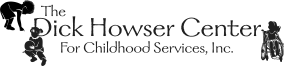 3519 Easter Stanley Court ~ Tallahassee, Florida 32308P: (850) 921-KIDS(5437) ~ F: (850) 921-4734Authorization to Photograph/Video and Social MediaChild’s Name:  									Date:  			Grant FundingBecause the Dick Howser Center receives funding from the Community Human Service Partnership (CHSP) grant we are required to submit an informational portfolio, report and video about the services offered.  By enrolling your child at the Dick Howser Center, you agree to allow your child to be photographed for the purpose of securing United Way or other grant funding or donations.Photos and/or Video for Community Service Announcements or Television SegmentsBecause The Dick Howser Center is a non-profit child care center, focused on creating a high quality inclusive environment for children of varying abilities, we are often asked by local television stations to video tape community service type television segments.  Typically these segments are no longer than 10 minutes.  The goal of these short segments is to educate the public regarding quality child care and options for children with special needs.  Children’s names or other identifying information will never be used for any purpose.I acknowledge that my child may appear in an informational portfolio, report and/or video for the purpose of securing United Way or other grant funding or donations or for short television segments for the purpose of educating the public on inclusive child care.  Further I understand that my child’s name or other identifying information (parent’s names, address, siblings, etc) will never be used for any purpose.Photos and/or Video for Social MediaDHC also uses social media to communicate with parents.  We will often take pictures of children engaged in learning activities, parent involvement festivals, or just having fun while at school.  These photos are typically posted on FaceBook, Instragram and Twitter.  As part of our Public Education and Community Service, DHC will also create YouTube videos that demonstrate to parents how to recreate some of our techniques, fun activities, songs, etc.  The DHC YouTube channel is a closed channel.  Meaning that only people that have been given authorization from DHC can access the channel.  Children’s names or other identifying information will never be used for any purpose.Children without permission to photograph may still have photos posted to social media or television, however their face will be obscured, not visible or blurred.  My child MAY appear in photos on social media or short videos for community service      announcements or public education on a closed YouTube channel.  My child MAY NOT appear in photos on social media or short videos for community service      announcements or public education on a closed YouTube channel.Signature of Parent/Guardian:  							Date:  				